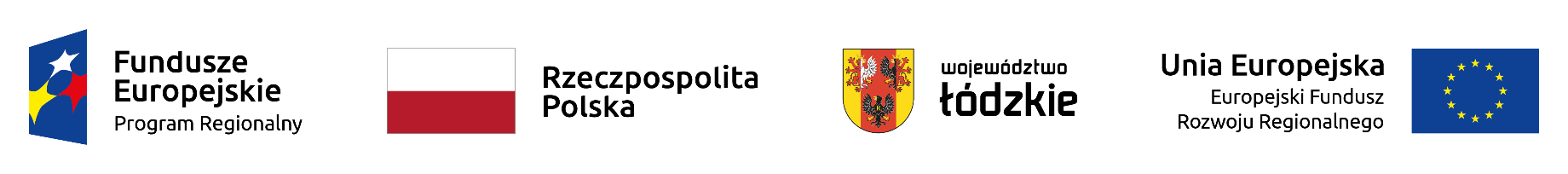 Załącznik nr 1do Uchwały NrZarządu Województwa Łódzkiegoz dniaZałącznik nr 1do Uchwały NrZarządu Województwa Łódzkiegoz dniaZałącznik nr 1do Uchwały NrZarządu Województwa Łódzkiegoz dniaZałącznik nr 1do Uchwały NrZarządu Województwa Łódzkiegoz dniaZałącznik nr 1do Uchwały NrZarządu Województwa Łódzkiegoz dniaZałącznik nr 1do Uchwały NrZarządu Województwa Łódzkiegoz dniaZałącznik nr 1do Uchwały NrZarządu Województwa Łódzkiegoz dniaZałącznik nr 1do Uchwały NrZarządu Województwa Łódzkiegoz dniaZałącznik nr 1do Uchwały NrZarządu Województwa Łódzkiegoz dniaLista projektów wybranych do dofinansowania w ramach Konkursu zamkniętego dla naboru Nr RPLD.04.04.00-IZ.00-10-001/19w ramach Osi priorytetowej IV Gospodarka niskoemisyjna Działania IV.4 Zmniejszenie emisji zanieczyszczeń w ramach Regionalnego Programu Operacyjnego Województwa Łódzkiego na lata 2014-2020.Lista projektów wybranych do dofinansowania w ramach Konkursu zamkniętego dla naboru Nr RPLD.04.04.00-IZ.00-10-001/19w ramach Osi priorytetowej IV Gospodarka niskoemisyjna Działania IV.4 Zmniejszenie emisji zanieczyszczeń w ramach Regionalnego Programu Operacyjnego Województwa Łódzkiego na lata 2014-2020.Lista projektów wybranych do dofinansowania w ramach Konkursu zamkniętego dla naboru Nr RPLD.04.04.00-IZ.00-10-001/19w ramach Osi priorytetowej IV Gospodarka niskoemisyjna Działania IV.4 Zmniejszenie emisji zanieczyszczeń w ramach Regionalnego Programu Operacyjnego Województwa Łódzkiego na lata 2014-2020.Lista projektów wybranych do dofinansowania w ramach Konkursu zamkniętego dla naboru Nr RPLD.04.04.00-IZ.00-10-001/19w ramach Osi priorytetowej IV Gospodarka niskoemisyjna Działania IV.4 Zmniejszenie emisji zanieczyszczeń w ramach Regionalnego Programu Operacyjnego Województwa Łódzkiego na lata 2014-2020.Lista projektów wybranych do dofinansowania w ramach Konkursu zamkniętego dla naboru Nr RPLD.04.04.00-IZ.00-10-001/19w ramach Osi priorytetowej IV Gospodarka niskoemisyjna Działania IV.4 Zmniejszenie emisji zanieczyszczeń w ramach Regionalnego Programu Operacyjnego Województwa Łódzkiego na lata 2014-2020.Lista projektów wybranych do dofinansowania w ramach Konkursu zamkniętego dla naboru Nr RPLD.04.04.00-IZ.00-10-001/19w ramach Osi priorytetowej IV Gospodarka niskoemisyjna Działania IV.4 Zmniejszenie emisji zanieczyszczeń w ramach Regionalnego Programu Operacyjnego Województwa Łódzkiego na lata 2014-2020.Lista projektów wybranych do dofinansowania w ramach Konkursu zamkniętego dla naboru Nr RPLD.04.04.00-IZ.00-10-001/19w ramach Osi priorytetowej IV Gospodarka niskoemisyjna Działania IV.4 Zmniejszenie emisji zanieczyszczeń w ramach Regionalnego Programu Operacyjnego Województwa Łódzkiego na lata 2014-2020.Lista projektów wybranych do dofinansowania w ramach Konkursu zamkniętego dla naboru Nr RPLD.04.04.00-IZ.00-10-001/19w ramach Osi priorytetowej IV Gospodarka niskoemisyjna Działania IV.4 Zmniejszenie emisji zanieczyszczeń w ramach Regionalnego Programu Operacyjnego Województwa Łódzkiego na lata 2014-2020.Lista projektów wybranych do dofinansowania w ramach Konkursu zamkniętego dla naboru Nr RPLD.04.04.00-IZ.00-10-001/19w ramach Osi priorytetowej IV Gospodarka niskoemisyjna Działania IV.4 Zmniejszenie emisji zanieczyszczeń w ramach Regionalnego Programu Operacyjnego Województwa Łódzkiego na lata 2014-2020.L.p.Numer wnioskuBeneficjentTytuł projektuWartość ogółemWnioskowane dofinansowanie 
z EFRR (PLN)Wnioskowane dofinansowanie z Budżetu Państwa (PLN)Wnioskowane dofinansowanie z EFRR NARASTAJĄCO (PLN)Wynik oceny merytorycznej1.WND-RPLD.04.04.00-10-0006/20Gmina BrzezinyWymiana źródeł ciepła na terenie gminy Brzeziny1 099 514,20 zł818 669,00 zł144 471,00 zł818 669,00 zł92,50%2.WND-RPLD.04.04.00-10-0003/20Gmina CzerniewiceWymiana źródeł ciepła na terenie Gminy Czerniewice3 360 132,60 zł2 532 124,50 zł446 845,50 zł3 350 793,50 zł91,25%3.WND-RPLD.04.04.00-10-0011/20Gmina ParadyżZmniejszenie emisji zanieczyszczeń w Gminie Paradyż i Żarnów poprzez wymianę źródeł ciepła1 840 370,17 zł1 304 507,41 zł230 207,19 zł4 655 300,91 zł91,25%4.WND-RPLD.04.04.00-10-0019/20Gmina Nowe OstrowyZmniejszenie emisji zanieczyszczeń - wymiana źródeł ciepła w gminie Nowe Ostrowy4 733 553,16 zł3 234 057,99 zł570 716,12 zł7 889 358,90 zł90,00%5.WND-RPLD.04.04.00-10-0005/20Gmina LubochniaGospodarka niskoemisyjna - wymiana źródeł ciepła w Gminie Lubochnia (etap II)5 545 987,02 zł3 914 610,40 zł659 224,80 zł11 803 969,30 zł88,75%6.WND-RPLD.04.04.00-10-0015/20Gmina OsjakówWymiana źródeł ciepła w Gminie Osjaków4 342 213,08 zł3 325 533,43 zł586 858,84 zł15 129 502,73 zł88,75%7.WND-RPLD.04.04.00-10-0017/20Gmina OpocznoZmniejszenie emisji zanieczyszczeń poprzez wymianę źródeł ciepła w Gminie Opoczno2 130 540,42 zł1 589 560,30 zł280 510,65 zł16 719 063,03 zł88,75%8.WND-RPLD.04.04.00-10-0018/20Gmina DrzewicaZmniejszenie emisji zanieczyszczeń poprzez wymianę źródeł ciepła w Gminie Drzewica3 215 711,01 zł2 379 060,97 zł419 834,29 zł19 098 124,00 zł88,75%9.WND-RPLD.04.04.00-10-0009/20Gmina SulmierzyceZmniejszenie emisji zanieczyszczeń poprzez wymianę źródeł ciepła w Gminie Sulmierzyce3 722 209,93 zł2 638 080,95 zł465 543,70 zł21 736 204,95 zł86,25%10.WND-RPLD.04.04.00-10-0001/20Gmina Lgota WielkaWymiana źródeł ciepła na terenie Gminy Lgota Wielka2 679 928,20 zł2 015 426,50 zł355 663,50 zł23 751 631,45 zł83,75%11.WND-RPLD.04.04.00-10-0004/20Gmina SłupiaZmniejszenie emisji zanieczyszczeń poprzez wymianę źródeł ciepła w Gminie Słupia2 689 245,30 zł2 017 271,00 zł355 989,00 zł25 768 902,45 zł83,75%12.WND-RPLD.04.04.00-10-0010/20Gmina MniszkówZmniejszenie emisji zanieczyszczeń poprzez wymianę źródeł ciepła w Gminie Mniszków1 478 395,00 zł1 028 585,00 zł181 515,00 zł26 797 487,45 zł81,25%RAZEMRAZEMRAZEMRAZEM36 837 800,09 zł26 797 487,45 zł4 697 379,59 zł